Approved by order of "Azerbaijan Caspian Shipping" Closed Joint Stock Company dated 1st of December 2016 No. 216.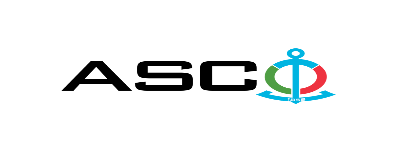 “AZERBAIJAN CASPIAN SHIPPING” CLOSED JOINT STOCK COMPANYANNOUNCES AN OPEN BIDDING FOR PROCUREMENT OF BOLTS, FEMALE SCREWS, MALE SCREWS, NAILS AND COLLAR CLAMPS B I D D I N G  No. AM-019 /2019Procurement Committee of "ACS" CJSC(On the participant`s letter head)APPLICATION FOR PARTICIPATION IN THE OPEN BIDDING___________ city                                                                          “__”_______20____________№           							                                                                                          To attention of Mr. Jabrail MahmudluChairman of Procurement Committee of  "ACS" CJSCWe, hereby confirm the intention of [ to state full name of the participant ] to participate  in the open bidding No.  [ bidding No. shall be inserted by participant ] announced by "ACS" CJSC in respect of procurement of "__________________" .Moreover, we confirm that no winding - up or bankruptcy proceeding is being performed or there is no circumstance of cessation of activities or any other circumstance that may impede participation of [ to state full name of the participant ]  in the stated bidding. In addition, we warrant that [ to state full name of the participant ] is not an affiliate of "ACS" CJSC.Below mentioned contact details are available to respond to any question that may emerge in relation to the documents submitted and other issues : Contact person :  . . . . . . . . . . . . . . . . . . . . . . .  Position of the contact person  :. . . . . . . . . . . . . . . . . . . . . . . Telephone No. : . . . . . . . . . . . . . . . . . . . . . . . Fax No. : . . . . . . . . . . . . . . . . . . . . . . . E-mail address. : . . . . . . . . . . . . . . . . . . . . . . . Attachment :Original of the bank evidence as  a proof of payment of participation fee  – __ page(s).________________________________                                   _______________________(initials of the authorized person)                                                                                                        (signature of the authorized person)_________________________________                                                   (position of the authorized person)                                                                                                                          STAMP HERELIST OF BOLTS, FEMALE SCREWS, MALE SCREWS, NAILS AND COLLAR CLAMPSOnly DDP shall be accepted as a delivery term form local entities. Price offers shall be accepted in manats. Other conditions shall not be accepted. Goods supplied from outside the country are only accepted under CIP and DAP Baku term.It is necessary to indicate the model and the country of manufacture of each good for which quotation is submitted by the relevant entity. The winning company must submit the samples and agree on them with the procuring company before conclusion of the contract.N o t e : The goods will be received in portions within 3 months depending on the extent of necessity.For technical questions please contact :Due diligence shall be performed in accordance with the Procurement Guidelines of "Azerbaijan Caspian Shipping" Closed Joint Stock Company prior to the conclusion of the purchase agreement with the winner of the bidding.  Such winner company shall enter the following link ( http://www.acsc.az/az/pages/2/241 ) and fill in the special application  or present the following documents :http://www.acsc.az/az/pages/7/247 Articles of association of the Company (including all amendments and changes thereto) An extract from state registry of commercial legal entities  (such extract to be issued not later than last 1 month)Information on the founder in case if the founder of the company is a legal entityCertificate of Tax Payer`s Identification Number Audited accounting balance sheet or tax declaration  (depending on the taxation system) / reference issued by taxation bodies on non-existence of debts for tax Identification card of the legal representative Licenses necessary for provision of the relevant services / works  (if any)No agreement of purchase shall be concluded with the company which did not present the above-mentioned documents or failed to be assessed positively as a result of the due diligence performed! Submission documentation required for participation in the bidding :Application for participation in the bidding (template has been attached hereto) ;Bank evidence as a proof of participation fee ;Bidding offer At the initial stage, application for participation in the bidding ( signed and stamped ) and bank evidence proving payment of participation fee shall be submitted in English, Russian or in Azerbaijani languages to the official address of "Azerbaijan Caspian Shipping" CJSC or email address of contact person in charge by the date of 07.02.2019, 18.00 Baku time.Description (list) of goods, works or services has been attached hereto. The amount of participation fee and collection of general terms and conditions (bidding offer documentation)  :Any participant (bidder), who desires to participate in the bidding and to submit its bidding offer, shall pay for participation fee stated below and shall submit the evidence as a proof of payment to "ACS" CJSC not later than the date stipulated in section one.  All participants (bidders), who have fulfilled these requirements, may obtain general terms relating to the procurement subject from contact person in charge by the date envisaged in section III of this announcement at any time from 09.30 till 17.30 at any business day of the week.  LOT-_ AZN 50 (VAT inclusive) or its equivalent which may be paid in USD or EURO.   Account No. :Except for circumstances where the bidding is cancelled by ACS CJSC, participation fee shall in no case be refunded !Final deadline date and time for submission of the bidding offer :All participants, which have submitted their application for participation in the bidding and bank evidence as a proof of payment of participation fee by the date and time stipulated in section one, shall submit their bidding offer (one original and two copies) enclosed in sealed envelope to "ACS" CJSC by the date of 21.02.2019, by 15.00 Baku time.All bidding offer envelopes submitted after above-mentioned date and time shall be returned back unopened. Applicable rules in the bidding and exclusive right of "ACS" CJSC :The bidding shall be held in accordance with the order dated 12 June 2014, No. 99 and " Guidelines for Organization and Management of procurement in "Azerbaijan Caspian Shipping" Closed Joint Stock Company" which has been approved on the basis of such order.   "Azerbaijan Caspian Shipping" Closed  Joint Stock Company shall be entitled to refuse all bidding offers and terminate the bidding in accordance with " Guidelines for Organization and Management of procurement in "Azerbaijan Caspian Shipping" Closed Joint Stock Company".Address of the procuring company :The Azerbaijan Republic, Baku city, AZ1029 (postcode), Heydar Aliyev Avenue 152, “Chinar Plaza” 24th floor, Procurement Committee of ACSC. Contact person in charge :Vugar Jalilov Secretary of the Procurement Committee of "ACS" CJSCTelephone No. : +994 12 404 37 00 (1132)Email address: tender@asco.az Contact person on legal issues :Telephone No. : +994 50 277 02 85E-mail address. :  Huquq.meslehetcisi@asco.azTender offer envelopes` opening date and time :The opening of the envelopes shall take place on 21.02.2019, at 16.30 Baku time in the address stated in section V of the announcement.  Information  on the winner of the bidding :Information on the winner of the bidding can be found on the announcement tab from the official website of  "ACS" CJSC.  Other conditions of the bidding :Item No.  Nomination of goodsMeasurement unitQuantityThe Marine Transportation Fleet1Bolt  M 8 x 40 (galvanized)k g132Bolt  M10 x 50 (galvanized)k g103Bolt  M12 x 60 (galvanized)k g104Bolt M14 x 80 (galvanized)k g105Bolt  M16 x 120 (galvanized)k g106Bolt  M18 x 150 (galvanized)k g107Bolt M20 x 180 (galvanized)k g108Bolt M22 x 200 (galvanized)k g109Screw nut M10 (galvanized) k g210Screw nut M12 (galvanized) k g211Screw nut M14 (galvanized) k g212Screw nut M16 (galvanized) k g213Screw nut M18 (galvanized) k g214Screw nut M20 (galvanized) k g215Screw nut M22 (galvanized) k g216Metallic collar clamp  F  48-51 mmp i e c e ( s )2517Metallic collar clamp 60 ÷ 80 mmp i e c e ( s )25018Metallic collar clamp 51 ÷ 57 mmp i e c e ( s )5019Nail (120 mm)  k g1320Nail 25 mmk g521Nail 32 mmk g522Nail 40 mmk g5The Caspian Sea Oil Fleet1Metallic collar clamp Ø - 25 mmp i e c e ( s )182Metallic collar clamp Ø - 120 mmp i e c e ( s )133Metallic collar clamp Ø - 100 mmp i e c e ( s )134Metallic collar clamp Ø - 70 mmp i e c e ( s )135Metallic collar clamp Ø - 50 mmp i e c e ( s )136Metallic collar clamp Ø - 30 mmp i e c e ( s )137Nail 70 mmk g88Nail 100 mm k g89Nail 150 mmk g8"Bibiheybat" Ship Repair Yard 1Bolt M 12 X 55k g1252Bolt M 14 x 70k g2003Bolt M 16 x 80k g1504Screw nut M-10k g505Screw nut  M 14k g506Screw nut M 16k g257Screw nut M 6k g388Screw nut M 8k g259Plastic bracket  20 mmp i e c e ( s )5010Plastic bracket 25 mmp i e c e ( s )5011Plastic bracket 32 mmp i e c e ( s )2512Male srew 16 mm P a c k (s)2013Capped drilling srew  4,2 x 16P a c k (s)1314Male screw L=75 mm (black) P a c k (s)5015Self -  tapping screw  4.2 x 25 mmP a c k (s)7516Male Screw 4.2 x 50 (black)k g50“Zigh” Ship Repair and Construction Yard1Bolt  M 16 x 80 GOST 1759,0-87 k g2252Bolt  M 20 x 80 GOST 1759,0-87 k g2503Bolt M 18 x 80 GOST 1759,0-87k g2254Bolt M 22 x 100 GOST 1759,0-87k g1255Bolt M 24 x 100 GOST 1759,0-87k g1256Bolt M 12 x 55 GOST 1759,0-87k g2007Bolt M 12 x 70 GOST 1759,0-88k g4258Bolt M 16 x 60 GOST 1759,0-87k g1259Bolt M 14 x 60 GOST 1759,0-87k g12510Bolt M 14 x 70 GOST 1759,0-87k g37511Bolt M 10 x 40 GOST 1759,0-87k g15012Bolt M 8 x 30 GOST 1759,0-87k g6913Bolt M 6 x 30k g714Bolt M 6 x 20 GOST 1759,0-87k g2515Screw nut M 12 GOST 1759,0-87k g30016Screw nut M 14 GOST 1759,0-87k g15017Screw nut M 16 GOST 1759,0-87k g30018Screw nut M 20 GOST 1759,0-87k g37519Screw nut M 18 GOST 1759,0-87k g12520Screw nut M 10 GOST 1759,0-87k g7521Screw nut M 22 GOST 1759,0-87k g12522Screw nut M 24 GOST 1759,0-87k g12523Screw nut M 27 GOST 1759,0-87k g7524Screw nut M 30 GOST 1759,0-87k g7525Screw nut M 8 GOST 1759,0-87k g3026Screw nut M-6k g427Collar clamp 10 ÷ 16 mmp i e c e ( s )7528Plastic collar clamp Ø 20 mmp i e c e ( s )12529Nail 120 mmk g7530Nail 100 mmk g5031Nail 70 mmk g5032Nail 50 mmk g2533Nail 40 mmk g2534Nail 25 mmk g535Self -  tapping screw 4.2 x 16 mm (designed to screw for  iron, capped type)P a c k (s)1536Self -  tapping screw 4.2 x 20 mm (designed to screw for  iron, countersunk  headed screw)P a c k (s)537Self - tapping screw 4.2 x 25 mm (designed to screw for iron, countersunk headed screw)P a c k (s)738Self - tapping screw 4.2 x 30 mm (designed to screw for iron, capped type)P a c k (s)1339Self -  tapping screw  3,5 x 32 mmP a c k (s)540Male screw 3,5 x 18 mm (black colored, designed for furniture) P a c k (s)1041Male screw 3,5 x 25 mm (black colored, designed for furniture) P a c k (s)1042Male screw 3,5 x 32 mm (black colored, designed for furniture) P a c k (s)843Male screw 3,5 x 50 mm (black colored, designed for furniture) P a c k (s)2044Male screw 3,5 x 70 mm (black colored, designed for furniture) P a c k (s)545Male srew designed for gypsum plasterboardP a c k (s)1“Denizchi repair and construction” LLC1Bolt and screw nut M-16k g72Bolt M24 x 100 (galvanized)k g203Bolt M20 x 75 (galvanized) k g204Bolt M18 x 90 (galvanized)k g205Bolt M20 x 180 (galvanized)k g206Bolt M 10s e t157Anchor bolt k g5,258Bolt and screw nut M-16k g79Screw nut M 20 (galvanized) k g2510Screw nut M 24 (galvanized) k g2511Screw nut M 27k g2512Lockwasher ø 16k g8,7513Lockwasher ø 20k g8,7514Collar clamp Ø 6p i e c e ( s )1315Collar clamp  Ø 6 mmp i e c e ( s )816Concrete nail - 100 mmk g20017Floor lamination nailP a c k (s)2518Nail (packed,  designed  for skirtboard)P a c k (s)5019Nail 100 mmk g40020Nail 120 mmk g12521Nail 40 mmk g6322Nail 50 mmk g3823Nail 70 mmk g40024Nail 90 mmk g6325Concrete nail - 80 mmk g20026Concrete nail - 50 mmk g15027Nail extractorp i e c e ( s )1028Nail L= 25 mmk g3829Nail L= 32 mmk g3830Nail L= 40 mmk g3831Nail L= 50 mmk g5032Nail L= 120 mmk g12533Concrete nail L= 5 x 100 mm k g12534Concrete nail L= 4,5 x 50 mm k g10035Concrete nail L= 4,5 x 60 mmk g5036Skirtboard nail (100 pcs) 40 mmP a c k (s)17537Nail 70 mmk g137538Nail 80 mmk g37539Nail 100 mmk g162540Nail 120 mmk g37541Hammer drive anchor nail 80 mmk g62542Nail 100 mmk g62543Nail 70 mmk g62544Concrete nail (hammer drive) 80 mmk g12545Nail 40 mmk g1346Nail 100 mmk g45047Concrete nail - 80 mmk g11348Small sized male screw  (1000 pcs) L =12 mmP a c k (s)5049Self drilling screw 18 mm (for wooden plates and plastic)   k g5050Self drilling screw 25 mm (for wooden plates and plastic)   k g7551Self drilling screw 32 mm (for wooden plates and plastic)   k g10052Self drilling screw 40 mm (for wooden plates and plastic)  k g5053Self drilling screw 50 mm (for wooden plates and plastic)   k g7554Self drilling screw 60 mm (for wooden plates and plastic)  k g12555Self drilling screw 75 mm (for wooden plates and plastic)  k g10056Screw L - 12 mm k g15057Self drilling head wood screw 25 mm (to fix tin plates)   k g5058Self drilling head wood screw 32 mm (to fix tin plates)   k g5059Self drilling head wood screw 40 mm (to fix tin plates)   k g5060Self drilling head wood screw 50 mm (to fix tin plates)   k g5061Self drilling head wood screw  (to fix tin plates) 4,2 x 18 mm   k g2562Self drilling head wood screw  (to fix tin plates) 4,2 x 30 mm  k g5063Screw 50 mm (500 pieces)P a c k (s)3064Screw 25 mm (500 pieces)P a c k (s)3865Screw 12 mm (500 pieces)P a c k (s)10066Male Screw for wooden plate 50 mm (500 pieces) P a c k (s)10067Male screw  50 mm (500 pcs.)P a c k (s)3768Male screw  50 mmP a c k (s)2169Small sized male screwP a c k (s)20Shammad Yolchuyev, Head of the Procurement Department of the "Marine Transportation Fleet" -  0503707909shammad.yolchuyev@asco.azSuleyman Mammadov, Head of the Warehouse  of Procurement Department of the Marine Transportation Fleet  051 454 06 00suleyman.mammadov@asco.azMahir Isayev, Head of the Procurement Service of the Caspian Sea Oil Fleet  050 292 12 32mahir.isayev@asco.azIman Abdullayev, Deputy Head of the Procurement Service of the Caspian Sea Oil Fleet  055 555 54 49iman.abdullayev@asco.azGuliyev Gulu - "Bibiheybat" Ship Repair Yard, Procurement Department, Head of the Procurement Department of "Bibiheybat" Ship Repair Yard - 0502207820qulu.quliyev@asco.azMamed Novrooz - "Bibiheybat" Ship Repair Yard, Procurement Department, Employee of the Procurement Department of "Bibiheybat" Ship Repair Yard 055 255 60 33 mamed1983_83@mail.ruSabuhi Bagirov, Head of the Procurement Department of "Zykh" Ship Repair and Construction Yard 050 458 02 02 
  sabuxi.bagirov@asco.azZohra Orujova - "Zigh" Ship Repair Yard, Procurement Department, Engineer of the Procurement Department of "Zigh" Ship Repair Yard 050 350 11 65zohra.orucova@asco.az“Denizchi repair and construction” LLC Head of Technical Maintenance Division - Elvin Aliyev  ( 050 ) 228 63 64 elvin.aliyev@asco.az 